FORMATO DE INFORME DE PLAN DE INVESTIGACIÓNNombres y Apellidos del Aspirante:  	Nombres y Apellidos del Asesor:  	Título del Plan de Investigación:  	Considere	los	siguientes	rubros	para	señalar	observaciones	y/o recomendaciones:TítuloPlanteamiento del problema Marco teóricoMetodología CronogramaFuentes de información (estilo APA última edición)Calificación:	APROBADO (	)	DESAPROBADO (	) Fundamento de la revisión:Fecha:  	ASEFORMATO DE INFORME DEL ASESOR DE PROYECTO DE TESISNombres y Apellidos del Aspirante:  	Nombres y Apellidos del Asesor:  	Título del Proyecto de Tesis: 	Considere	los	siguientes	rubros	para	señalar	observaciones	y/o recomendaciones:TítuloPlanteamiento del problema Marco teóricoMetodologíaFuentes de información (estilo APA última edición)Calificación:	APROBADO (	)	DESAPROBADO (	) Fundamento de la revisión:Fecha:  	ASESORINSTITUTO DE INVESTIGACION JURIDICAFORMATO DE EVALUACION DE PLAGIO DEL PROYECTO DE TESIS PARA LA OBTENCIÓN DEL TITULO PROFESIONAL DE ABOGADONombres y Apellidos del Aspirante:  	Nombres y Apellidos del Asesor:  	Título del Proyecto de Tesis:  	SI	NOAPROBADO	DESAPROBADOOBSERVACIONES / COMENTARIOSFecha:		Firma:  	FORMATO DE RESERVA DE EXPEDIENTELa siguiente información tiene carácter de Declaración JuradaEAM/DFD CMVL/SFGabyCARÁTULA INFORME JURÍDICO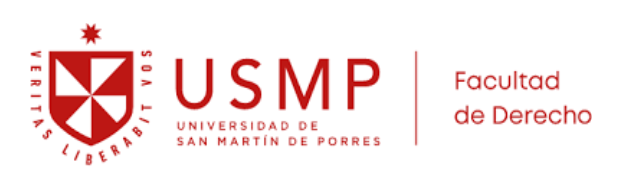 Trabajo de Suficiencia Profesional para optar elTítulo de Abogado(a)Informe Jurídico sobre Expediente N°Materia :Entidad :Bachiller :Código :AREQUIPA – PERÚ2023APELLIDOS:NOMBRES:DNI:CÓDIGO DE ALUMNO:TELÉFONO CELULAR:CORREO ELECTRÓNICO 1:CORREO ELECTRÓNICO 2:ESPECIALIDAD:SEMESTRE DE EGRESO:NÚMERO DE EXPEDIENTEMATERIA:DEMANDANTE/DENUNCIANTE:DEMANDADO / DENUNCIADO:FECHA DE PRESENTACION DE LA DEMANDA / DENUNCIA:FECHA DE CULMINACION DEL PROCESO O PROCEDIMIENTO: